Working Group on the Legal Development of the Madrid System for the International Registration of MarksTwelfth SessionGeneva, October 20 to 24, 2014Draft Agendaprepared by the SecretariatOpening of the sessionElection of the Chair and two Vice-ChairsAdoption of the Agenda
		See the present document.Proposed Amendments to the Common Regulations Under the Madrid Agreement Concerning the International Registration of Marks and the Protocol Relating to that Agreement
	See document MM/LD/WG/12/2.Proposal for the Introduction of the Recordal of Division or Merger Concerning an International Registration
	See document MM/LD/WG/12/3.Proposal to Freeze the Operation of Articles 6(2), (3) and (4) of the Madrid Agreement Concerning the International Registration of Marks and of the Protocol Relating Thereto
	See document MM/LD/WG/12/4.Replacement
	See document MM/LD/WG/12/5.Other MattersSummary by the ChairClosing of the session[End of document]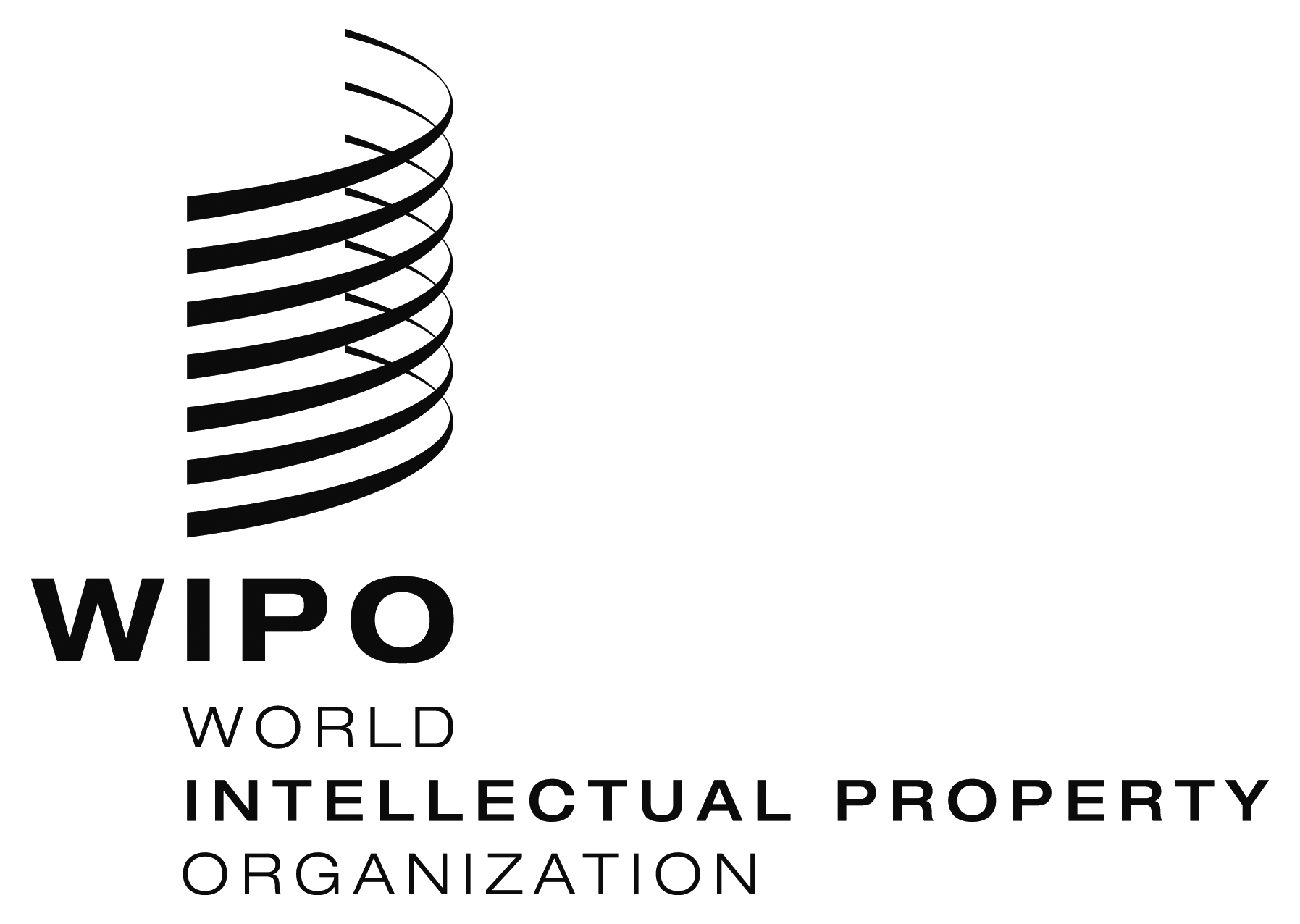 E  MM/LD/WG/12/1 Prov.     MM/LD/WG/12/1 Prov.     MM/LD/WG/12/1 Prov.   ORIGINAL:  EnglishORIGINAL:  EnglishORIGINAL:  EnglishDATE:  August 6, 2014DATE:  August 6, 2014DATE:  August 6, 2014